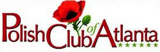 Kazimierz Pułaski Polish Saturday School in AtlantaPolska Sobotnia Szkoła im. Kazimierza Pułaskiego w AtlancieParents or Guardians’ DeclarationOświadczenie Rodziców lub OpiekunówI agree that parents and guardians are not allowed in the classrooms during school time, except for drop off and pick up time, and except for persons assisting the teachers, or at a teacher’s request. Przyjmuję do wiadomości, że rodzicom i opiekunom nie wolno przebywać w klasach podczas zajęć lekcyjnych, za wyjątkiem odprowadzania dzieci do klasy i ich odbierania, oraz za wyjątkiem osób pełniących obowiązki asystentów nauczyciela lub na prośbę nauczyciela. I declare that I have been informed that the students of the Polish Saturday School in Atlanta are not allowed to leave the School premises during school sessions without a teacher or a member of the School Staff’s permission. I release the School from any and all legal responsibilities and obligations if my child leaves the school premises on his/her own accord. Oświadczam, że zostałem poinformowany(a) o tym, że uczniowie Polskiej Sobotniej Szkoły w Atlancie nie mogą bez zgody nauczyciela lub członka Kadry Szkoły opuszczać budynku Szkoły podczas trwania zajęć lekcyjnych. Zwalniam Szkołę z wszelkiej odpowiedzialności za moje dziecko, jeżeli opuściło ono budynek Szkoły samowolnie w trakcie zajęć lekcyjnych. I acknowledge that I shall be responsible for any damage caused by my child on the School premises and any costs related to it. Zobowiązuję się do pokrycia ewentualnych szkód materialnych spowodowanych przez moje dziecko na terenie Szkoły. I declare that I am familiar with the terms and conditions of paying School tuition and other payments and reimbursements, and that I shall pay all the applicable fees in a timely manner. Oświadczam, że zaznajomiłem się z regulaminem opłat i zwrotów opłat za Szkołę oraz innych opłat, oraz zobowiązuję się do ich regularnego uiszczania w wymaganym terminie. I declare that I have been informed of the parents and guardians’ duty to clean the School premises, and that I accept the duties and responsibilities. Oświadczam, że zapoznałem(am) się z informacjami o obowiązkach sprzątania budynku Szkoły przez rodziców i opiekunów, oraz że akceptuję ustalone zasady i obowiązki. I give permission for my child/children to take part in the events and parties organized by the Polish Saturday School in Atlanta. Wyrażam zgodę na uczestnictwo mojego dziecka/moich dzieci w uroczystościach i imprezach organizowanych przez Polską Sobotnią Szkołę w Atlancie. Name of parent/guardian (please PRINT)     Imię i nazwisko rodzica lub opiekuna (proszę napisać literami drukowanymi) …………………………………………………………………………………………………Signature   Podpis………………………………………………………….Date   Data ……………………………….